Homework for 20 octRevise the words units 1-2. Learn the topic and be ready to present it to meMake past continuous sentences. For example, change "We went to the park" to "We were going to the park"
1. I ate lunch at noon = I      lunch at noon.
2. I walked to school = I       to school, yesterday.
3. We swam in the sea = We       in the sea.
4. They washed the car = They       the car.
5. She sat on the chair = She       on the chair.
6. He went to school by bus = He       to school by bus.
7. The boys read their books = The boys       their books.
8. The policeman caught a thief = The policeman       a thief.
9. The students drew a picture = The students       a picture.
10. The men drank a lot of beer = The men       a lot of beer.
11. I had lunch in my classroom = I       lunch in my classroom.
12. The students wrote in their workbook = The boys       in their workbooks.
13. The girl chose a red hat = The girl       a red hat.
14. I took a photo of the temple = I       a photo of the temple.
15. I slept in my bedroom = I       in my bedroom.Past ContinuousYesterday at nine o'clock, he ______________________ (REPAIR) a car (no)Yesterday at five o'clock I ______________________ (LEAVE) home.Yesterday at ten past nine, the film ______________________ (BEGIN)Yesterday at half past eight, we ______________________ (HAVE) a shower. (no)Yesterday at twenty to two, she ______________________ (WAIT) for the bus.Yesterday at six o'clock, you ______________________ (WRITE) (no)Yesterday at ten to five, she ______________________ (READ) the newspaperYesterday at quarter past one, I ______________________ (LISTEN) to music (no)Yesterday at quarter to eight, they ______________________ (SIT) in the parkYesterday at twelve o'clock, they ______________________ (SLEEP) (no)Использовать глаголы ниже и поставить их в форму Past SimpleИспользовать глаголы выше и поставить их в Past Continuous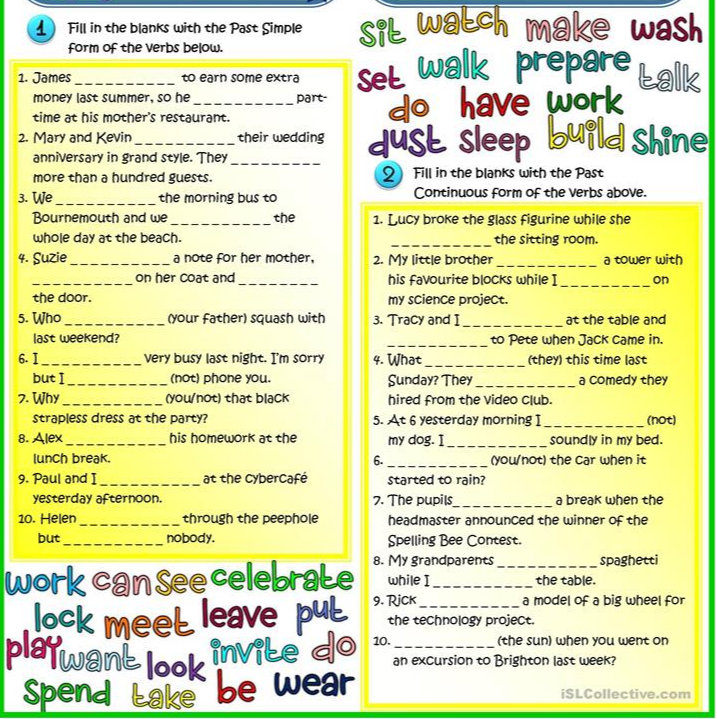 